Primary 1 Art and Technology Choice BoxesUpload any of your finished pictures to the school blog.Have a rainbow scavenger huntFind something red.Find something yellow.Find something orange.Find something green.Find something blue.Find something purple.Draw a fruit that is red.Draw an animal that is yellow.Draw a vegetable that is orange.Draw a plant that is green.Draw something outside that is blue.Draw a flower that is purple.Creativity challenge What can you make from one cereal box. Please make sure that it is empty!Draw someone in your life as a superhero. Design a costume for them. What is their superpower?Follow this drawing tutorial and learn how to draw a butterfly. Once you have drawn it, colour it in. Remember that butterflies are symmetrical (the same on both sides).https://www.youtube.com/watch?v=cx6jbl1lOG8Lego/building block challenge NASA have hired you to build a spaceship. Build it out of Lego or any other building blocks you have.Learning about birdsLook out of your window or go into your garden or while you are out for a walk see how many of the following birds you can spot. Look on the next page for them.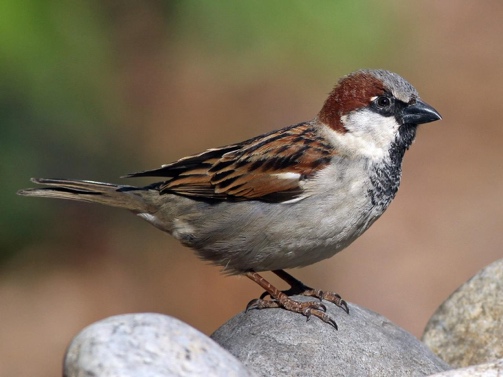 House sparrow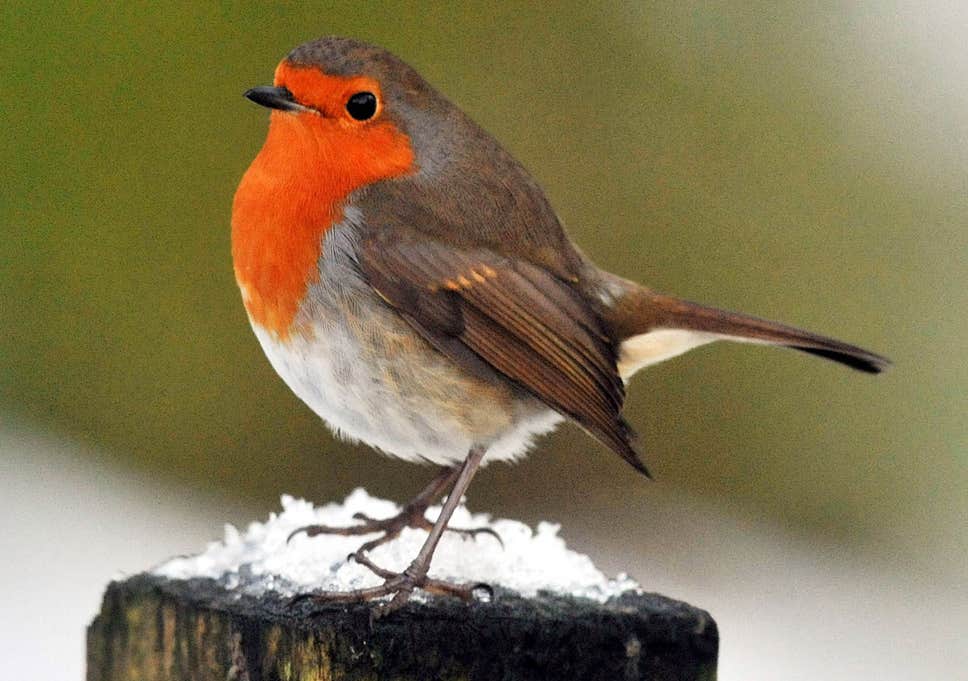 Robin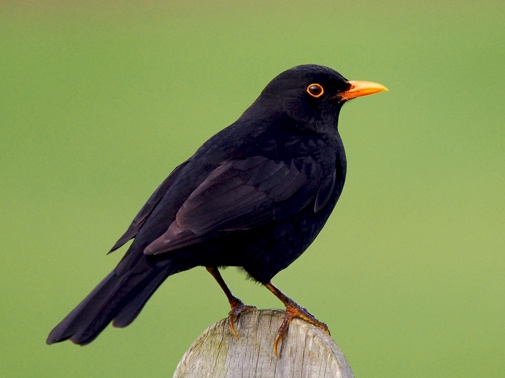 Blackbird